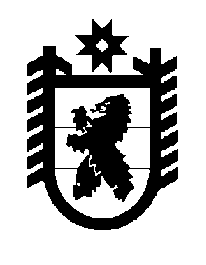 Российская Федерация Республика Карелия    ПРАВИТЕЛЬСТВО РЕСПУБЛИКИ КАРЕЛИЯПОСТАНОВЛЕНИЕот 11 января 2018 года № 2-Пг. Петрозаводск О внесении изменений в постановление Правительства 
Республики Карелия от 24 мая 2017 года № 166-ППравительство Республики Карелия п о с т а н о в л я е т:Внести в приложение к постановлению Правительства Республики Карелия от 24 мая 2017 года № 166-П «О распределении на 2017 год субсидий местным бюджетам на реализацию мероприятий по поддержке отрасли культуры» (Официальный интернет-портал правовой информации (www.pravo.gov.ru), 25 мая 2017 года, № 1000201705250006; 7 июля 
2017 года, № 1000201707070013) изменение, изложив его в следующей редакции:«Приложение к постановлениюПравительства Республики Карелияот 24 мая 2017 года № 166-ПРаспределение на 2017 годсубсидий местным бюджетам на реализацию мероприятий по поддержке отрасли культуры																	               (тыс. рублей)Исполняющий обязанностиГлавы Республики Карелия                                                                                        А.Е. Чепик№п/пМуниципальное образованиеСумма всегоВ том числе на софинансирование расходных обязательств, связанных сВ том числе на софинансирование расходных обязательств, связанных сВ том числе на софинансирование расходных обязательств, связанных с№п/пМуниципальное образованиеСумма всегооказанием государственной поддержки муниципальным учреждениям культуры и лучшим работникам муниципальных учреждений культуры, находящихся на территории сельских поселений подключением муниципальных общедоступных библиотек и государственных центральных библиотек в субъектах Российской Федерации к информационно-телекоммуникационной сети «Интернет» и развитием библиотечного дела с учетом задачи расширения информационных технологий и оцифровкикомплектованием книжных фондов муниципальных общедоступных библиотек и государственных центральных библиотек субъектов Российской Федерации1234561.Беломорский муниципальный район107,50107,500,000,002.Пряжинский муниципальный район, в том числе282,30215,0067,300,00Эссойльское сельское поселение107,50107,500,000,001234563.Пудожский муниципальный район228,74161,3367,410,004.Лахденпохский муниципальный район174,80107,5067,300,005.Лоухский муниципальный район, в том числе121,1353,8367,300,00Кестеньгское сельское поселение53,8353,830,000,006.Суоярвский муниципальный район121,2553,8467,410,007.Муезерский муниципальный район67,300,0067,300,008.Олонецкий муниципальный район67,300,0067,300,009.Сегежский муниципальный район67,400,0067,400,0010.Калевальский муниципальный район25,400,000,0025,4011.Кемский муниципальный район56,350,000,0056,3512.Сортавальский муниципальный район110,750,000,00110,75Итого 1430,22699,00538,72192,50».